Offertory CollectionsFeb. Direct Deposits            $5,255.00Mar 1, 2020                       $9,807.00Total                                   $9,807.00First offering                          $5.00Church cleaning                     $5.00     Budgeted amount needed for weekly collections is $9,615.00  PLEASE PRAY FOR THE SICKBishop McKnight’s March prayer intention for our Local Church is: “For the gifts of wisdom, knowledge and understanding as our local church discerns a new pastoral plan.”***************Lenten Schedule 2020March 8 – Second Sunday of Lent Confessions 7:15 – 7:55 am8:00 Mass at St. JosephConfessions 9:20 – 9:50 am10:00 am Mass at St. MaryMarch 9 – No MassMarch 10 – 8:15 Mass at St MaryParish Confessions – 7:00 pm at St. Mary March 11 – 8:15 Mass at St Mary6:30 - Stations of the Cross at St. MaryMarch 12 – 8:00 Mass at St. JosephMarch 13 – 8:15 Mass at St. Mary2:15 Stations of the Cross at St. Mary March 14 – 3:30 to 5:15 pm – Confessions5:30 pm Mass at St. MaryMarch 15 – Third Sunday of Lent Confessions 7:15 – 7:55am8:00 am Mass at St. JosephConfessions: 9:20 – 9:50 am10:00 am Mass at St. Mary ****************Parish confessionsMarch 10th at 7:00 pm at St. Mary. Extra priests will be available. CSA 2020 Parish Goal Update St. Mary ParishParish Goal:  13,000$ Received:   11,201Thank You!***************Confirmation ReceptionA reception will be held following Confirmation on March 22 in the School cafeteria. Donations of cookies are needed. If you are willing to bake cookies, please contact Kathy at (660) 728-2194. Thank you!*******************ConfirmationOn March 22 at 10:00 Mass, 35 students from St. Joseph in Slater and St. Mary in Glasgow will be confirmed by Bishop McKnight. Candidates should arrive at church at 8:45. Group photos and individual photos with the Bishop will all be taken before Mass. A reception will be held following Mass at the school cafeteria.****************CCWCCW is looking for 3-4 people to volunteer to be on the Easter Bake Sale committee.  The bake sale will be Saturday morning, April 11 at the Riverbend Annex.  This is a major fundraiser with the proceeds being used for many activities which benefit the church and school.  Call Cheryl Adams at 660-728-0643 or 660-338-2643 or e-mail at cadams@socket.net or on Facebook.  We would like to thank Catherine Schaefer, Pat Westhues, Georgia Westhues, Gina Monnig and all the others who have helped in the past.CCW would also like to thank all who have helped and donated food for all the funeral dinners we have had in the past.  It could not be done without your generosity!  If you would like to help or donate in the future please contact Cheryl Adams at the above numbers.  Please also remember to pick up your dishes which are taken to the church basement after the dinners.Daughters of IsabellaThe Daughters of Isabella will meet on Wednesday, March 11 at 7 p.m. in the church basement.  The Daughters of Isabella annual bean dinner and bake sale will be held at the Knights of Columbus Hall on Tuesday, March 17 from 11 a.m. to 1 p.m.  Please come enjoy a great meal.Remember any lady in the parish can join and be involved in Daughters of Isabella or the CCW. These great organizations also benefit our school and church.***********Easter LiliesGet your Easter lilies at Market Street Floral for Easter!**********Bids for Lawn CareWe are taking bids again for lawn care for the summer.  For a job description, please call the rectory office. ****************** FoundA credit or debit card.  Contact Father Hartley or parish office.  **********St. Mary School NewsChange of Calendar/NO SCHOOLTo accommodate a speaker and the priests’ schedule the Regional PD Day that was on March 23rd on the original calendar has been switched to Friday, March 20th.  I’m sorry for any inconvenience that this may cause for those scheduling a special day with their kids or appointments.  Teacher Position for the 2020-21 School YearI am happy to report that we have hired Kelly Kallmeyer to replace the position that was opened when Mrs. Monnig decided to retire.  If all goes as planned, she will also be doing our Title 1 in the afternoons as well.  If you see Mrs. Kallmeyer around, welcome her to our school teaching community.  Thanks.Memorials/Donations to St. Mary SchoolWe would like to thank the family of Chris Tebbe for the memorials that were given to our school in his name.  We also want to acknowledge the Orschlen Foundation for their generous donation of $5000 to each of the schools in the diocese.  These funds will help complete the building projects we have taken on, and for the expenses associated with the Self-Study that we are currently going through.   Diocesan Bellarmine Speech MeetCongratulations to Alayna & Aslan Witte, Canaan Suttner, and Olivia Haskmap for being selected to represent the school at the diocesan meet in Jefferson City on Saturday, March 28th.  Self-Study UpdatePlease look ahead to our Self-Study, March 29th-31st.   We welcome the team to our school on Sunday, March 29th.  We will need the chair or a representative from each Standard to attend the opening meeting.  Also, School Advisory members, Home and School Officers, Finance, and Parish Council representation is needed.  All families are invited to attend the closing report that will be presented on Tuesday, March 31st. Looking Ahead 	         March	13 - End of 3rd QuarterMarch 20 - NO  SCHOOL/ Regional PD Day in SedaliaMarch 28 - Diocesan Speech Meet/ Jefferson CityMarch 29th-31st - Visiting Team for Self-StudyApril 8 - 5:30 PM  Mark your calendar for Title 1 Reading Night ************Knights of ColumbusKnights of Columbus will have a Lenten fish fry on March 27 and a shrimp boil on March 13. Please try to attend these and support our Knights of Columbus men!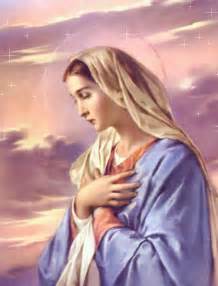     St. Mary Church421 Third StreetGlasgow, MO  65254email:glasgowcatholicchurch@yahoo.comwebsite:  www.glasgowstmary.comFacebook: St. Mary Church, Glasgow, MoMission StatementWe, the members of St Mary Parish, profess, practice, and proclaim our faith in Jesus Christ through word, sacraments, education and service.Pastor.…………………………………   Fr. Paul HartleySchool Principal …..…….……....   Mr. Kent J. Monnig Parish,Bookkeeper/Secretary……Wanda Fuemmeler                                              (Sub) Dorothy FlaspohlerSchool Office ………………...…….660-338-2258Confessions:Saturdays 3:30-5:20 p.m.Sunday  9:20  a.m. – 9:50 a.m.        Parish Office Hours: Mon, Tues, Thurs. 8 a.m. -3 p.m...660-338-2053    St. Mary Church421 Third StreetGlasgow, MO  65254email:glasgowcatholicchurch@yahoo.comwebsite:  www.glasgowstmary.comFacebook: St. Mary Church, Glasgow, MoMission StatementWe, the members of St Mary Parish, profess, practice, and proclaim our faith in Jesus Christ through word, sacraments, education and service.Pastor.…………………………………   Fr. Paul HartleySchool Principal …..…….……....   Mr. Kent J. Monnig Parish,Bookkeeper/Secretary……Wanda Fuemmeler                                              (Sub) Dorothy FlaspohlerSchool Office ………………...…….660-338-2258Confessions:Saturdays 3:30-5:20 p.m.Sunday  9:20  a.m. – 9:50 a.m.        Parish Office Hours: Mon, Tues, Thurs. 8 a.m. -3 p.m...660-338-2053    St. Mary Church421 Third StreetGlasgow, MO  65254email:glasgowcatholicchurch@yahoo.comwebsite:  www.glasgowstmary.comFacebook: St. Mary Church, Glasgow, MoMission StatementWe, the members of St Mary Parish, profess, practice, and proclaim our faith in Jesus Christ through word, sacraments, education and service.Pastor.…………………………………   Fr. Paul HartleySchool Principal …..…….……....   Mr. Kent J. Monnig Parish,Bookkeeper/Secretary……Wanda Fuemmeler                                              (Sub) Dorothy FlaspohlerSchool Office ………………...…….660-338-2258Confessions:Saturdays 3:30-5:20 p.m.Sunday  9:20  a.m. – 9:50 a.m.        Parish Office Hours: Mon, Tues, Thurs. 8 a.m. -3 p.m...660-338-2053    St. Mary Church421 Third StreetGlasgow, MO  65254email:glasgowcatholicchurch@yahoo.comwebsite:  www.glasgowstmary.comFacebook: St. Mary Church, Glasgow, MoMission StatementWe, the members of St Mary Parish, profess, practice, and proclaim our faith in Jesus Christ through word, sacraments, education and service.Pastor.…………………………………   Fr. Paul HartleySchool Principal …..…….……....   Mr. Kent J. Monnig Parish,Bookkeeper/Secretary……Wanda Fuemmeler                                              (Sub) Dorothy FlaspohlerSchool Office ………………...…….660-338-2258Confessions:Saturdays 3:30-5:20 p.m.Sunday  9:20  a.m. – 9:50 a.m.        Parish Office Hours: Mon, Tues, Thurs. 8 a.m. -3 p.m...660-338-2053    St. Mary Church421 Third StreetGlasgow, MO  65254email:glasgowcatholicchurch@yahoo.comwebsite:  www.glasgowstmary.comFacebook: St. Mary Church, Glasgow, MoMission StatementWe, the members of St Mary Parish, profess, practice, and proclaim our faith in Jesus Christ through word, sacraments, education and service.Pastor.…………………………………   Fr. Paul HartleySchool Principal …..…….……....   Mr. Kent J. Monnig Parish,Bookkeeper/Secretary……Wanda Fuemmeler                                              (Sub) Dorothy FlaspohlerSchool Office ………………...…….660-338-2258Confessions:Saturdays 3:30-5:20 p.m.Sunday  9:20  a.m. – 9:50 a.m.        Parish Office Hours: Mon, Tues, Thurs. 8 a.m. -3 p.m...660-338-2053    St. Mary Church421 Third StreetGlasgow, MO  65254email:glasgowcatholicchurch@yahoo.comwebsite:  www.glasgowstmary.comFacebook: St. Mary Church, Glasgow, MoMission StatementWe, the members of St Mary Parish, profess, practice, and proclaim our faith in Jesus Christ through word, sacraments, education and service.Pastor.…………………………………   Fr. Paul HartleySchool Principal …..…….……....   Mr. Kent J. Monnig Parish,Bookkeeper/Secretary……Wanda Fuemmeler                                              (Sub) Dorothy FlaspohlerSchool Office ………………...…….660-338-2258Confessions:Saturdays 3:30-5:20 p.m.Sunday  9:20  a.m. – 9:50 a.m.        Parish Office Hours: Mon, Tues, Thurs. 8 a.m. -3 p.m...660-338-2053St. Joseph’s (Slater) ScheduleThursday…………….Mass  8:00AMSt. Joseph’s (Slater) ScheduleThursday…………….Mass  8:00AMSt. Joseph’s (Slater) ScheduleThursday…………….Mass  8:00AMSundays  Confessions    7:15AM   Mass 8:00 AM   Sundays  Confessions    7:15AM   Mass 8:00 AM   Sundays  Confessions    7:15AM   Mass 8:00 AM   MASS SCHEDULEMASS SCHEDULEMASS SCHEDULESat. Mar 7Mass 5:30 pmSat. Mar 7Mass 5:30 pmClarence & Vera Fuemmeler†Sun. Mar 8Mass 10 amSun. Mar 8Mass 10 amBarbara Sellmeyer†Tues Mar 10      8:15 amTues Mar 10      8:15 amMarion Grotewiel†Wed. Mar 118:15 amWed. Mar 118:15 amJohn Meyer†Thurs Mar 12Thurs Mar 12NO MASSFri. Mar 138:15 amFri. Mar 138:15 amClarence & Marcella Himmelberg†Sat. Mar 14Mass 5:30 pmSat. Mar 14Mass 5:30 pmOrville & Mary Hammons†Sun. Mar. 15 Mass 10 amSun. Mar. 15 Mass 10 amPeople of St Mary & St Joseph ParishSat. Mar14 5:30 PM – RosaryHost TeamLectorEO MinistersChoirServersSun. Mar.15 10:00 AM  RosaryHost TeamLectorEO MinistersChoirServersJanice WattsNick & Megan Meyer FamilyErin WitteDan ThiesBrett Witte (Loft)Seasonal SingersMichael Johnson, Joshua KorteBill DailyBarry & Julie FuemmelerChad & Cash WesthuesDebbie JohnsonRyan MonnigGary Fuemmeler (Loft)Rise Up & RejoiceChristopher & KatiJo Schaefer          Ella Marie Wilson    Cindy Wilson Hall                  Dena Fitzgerald                                 All Military personnel    And their families             Nursing Home     Residents      Nina Bell Schafer   Suzanne Freese    Catherine Schaefer   David F. Monnig   Dr. W.G. Marshall   Sister Jania Keogh   Marian Sellmeyer   Billy Sickman   Nellana DeGraff   Sophia Friedrich   Dorothy Colvin   Karen Gebhardt   Blake Manken   Cindy CrowleyJason MonnigPatty JarrettBernie KorteByron StalloLayla Johnson Sam AudsleyAll Shut InsTony MonnigGreg LarmBill WeberJohn MurphyChad SandersSheila & Herb SellmeyerMary McCoyMary Kay NollBen MullanixGwen BrandEmmett Schroeder SappLucille VoseLois & Jim Brucks